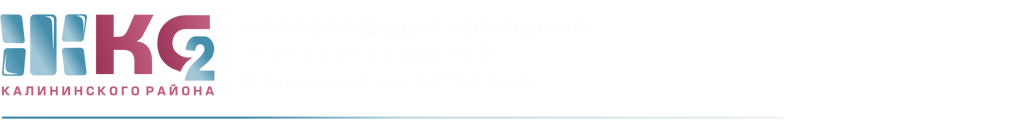 ОТЧЕТо деятельности АДС с 23.04.2018- 27.04.2018г.ПодразделениеПоступило заявок от населенияПоступило заявок от населенияПоступило заявок от населенияПоступило заявок от населенияПримечаниеПодразделениевсегона исполненииотказывыполненоПримечаниеВнутренние заявки ЖКСВнутренние заявки ЖКСВнутренние заявки ЖКСВнутренние заявки ЖКСВнутренние заявки ЖКСВнутренние заявки ЖКСЖКС6211382483из них:АДС309442265из них:аварийные79--79электрики13913-126платные1101729345700из них:Тех. Обслуживание ИПУ6810158ЖЭУ- 57610-66ЖЭУ- 68428-56ЖЭУ- 89236-56кровля1111--ЖЭУ- 23499-40